mahdimahdi.365955@2freemail.com  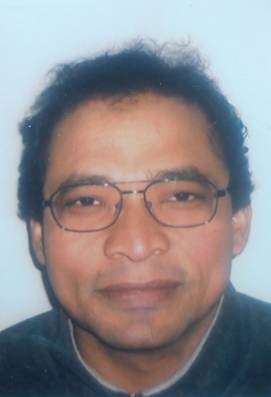  Highlights of job accomplishments Lecturer of Applied Chemistry: Six years experience in teaching and laboratory administration in the area of polymer chemistry and petroleum refining covering general undergraduate chemistry and chemical engineering.  Nanoscience and Nanotechnology: I acquired expertise in the synthetic methods and characterisation techniques in the area of nanotechnology involving conductive polymers nanowires.  Oil and Gas Industry: I gained expertise with extensive knowledge in the quality control of physical and chemical properties of crude oil and refinery products and as a quality assurance chemist.  Polymer Science and Technology (Petrochemicals): extensive knowledge in the processes involving polymer science and technology applications especially in polyethylene. Chemical and mechanical properties of polymers, extrusion, blow moulding, injection moulding and blown film.  Laboratories Safety: Knowledge of standard lab safety protocols such as COSHH, risk assessment etc.  Languages: Very good ability to read and write Arabic and English Languages.Professional Work Experience Sep. 2013- up to now: Lecturer, Chemistry and Chemical Engineering Departments, Sebha University, Sebha, Libya. o Teaching in the area of polymer chemistry, oil industries and general undergraduate chemistry. o Research involving polymers chemistry, Nanotechnology and oil and gas technology. o Activities management of the applied chemistry division in the department of chemistry. o Students’ supervision at the undergraduate level in the area of general and synthetic chemistry.  September 2008-Jul. 2013: PhD Researcher, Chemical Nanoscience Research Group, Chemical Nanoscience Laboratories, School of Chemistry, Newcastle University, UK. o Synthesis of conductive polymers nanowires. o Characterisations of conductive polymers nanowires. o Spectroscopic and microscopic instrumentations including Atomic Force Microscopy (AFM), SEM etc.  Oct. 2005- September 2008: Assistant Lecturer, Chemistry Department, Sebha University, Sebha, Libya. o Teaching in the area of petroleum refining and polymer chemistry covering general undergraduate chemistry. o Research involving applied chemistry and other applications in the oil and gas sector. o Students’ supervision at the undergraduate level in the area of general and synthetic chemistry.  October 2004 - Oct. 2005: Unit Supervisor of Polyethylene Quality Control, Polyethylene Unit, Raslanuf Petrochemical Complex, Libya.o Management of polyethylene quality control laboratories. o Quality Control and Quality Assurance of polyethylene raw materials and final products. September 2003-Oct. 2004: Research Fellow, Research & Development Laboratories, Polyethylene Unit, Raslanuf Petrochemical Complex, Libya. o Research and development involving polyethylene industry, applications and polyethylene after sale servives. o  Research and development involving applications in the petrochemical industries. Sept. 1998-Sept. 2002: Polyethylene Quality Control Unit, Raslanuf Petroleum Complex, Libya. o Quality Control and Assurance in the production of polyethylene. o Routine laboratory testing of quality and parameters during the production of polyethylene. o Determination of chemical, rheological and mechanical properties of polyethylene production. Feb. 1990-Sept. 1998: Quality Control of Crude oil and refinery products, Raslanuf Oil & Gas Processing Company, Libya. o Laboratory testing of oil and gas parameters and quality assurance. o Experimental research in measurements of chemical and physical properties of oil and gas. Academic Background  PhD: Chemistry, Newcastle University, Newcastle Upon Tyne, UK (awarded 2013).  Thesis Title: Synthesis and characterisation of conductive polymers nanowires.  MSc: Polymer Science and Technology, The University of Manchester, UK (awarded 2003).   Thesis title: Polymer synthesis using olefin metathesis.  BSc: Chemistry, Sebha University, Sebha, Libya (awarded 1989).     Thesis title: Chemistry of Cholesterol. Relevant Training Courses  Professional training courses related to quality control and process of Oil and Petrochemical industries (Polyethylene) in several countries; Libya, Russia, Germany and United Kingdom.  First Aid Certificate, Northumbria Ambulance Services NHS Trust, Newcastle upon Tyne, UK. (August 2010).  Basic Health and Safety, Newcastle University. (Feb. 2009).  Safety Management  and occupational health, The British Safety Council, Tripoli-Libya. (1999).  Chemical Safety, Raslanuf Oil and Gas Processing Company, Raslanuf, Libya. (1997).  Basic Health and Safety, Raslanuf Oil and Gas Processing Company, Raslanuf, Libya. (1996).  Basics of Fire Fighting and General Safety, Raslanuf Oil and Gas Company, Raslanuf, Libya. (1992). Computing & IT Skills  Excellent user of MS-Word, PowerPoint, and Excel packages etc. Scholarships & Awards  National Oil Corporation (NOC) of Libya Scholarship for MSc programme.  The Government of Libya Scholarship (for PhD) programme. 